People’s Democratic Republic of AlgeriaMinistry of Higher Education and Scientific ResearchUniversity of TlemcenFaculty of Letters & LanguagesDepartment of Spanish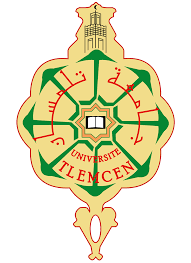 Module: English Coefficient: 1Credit: 1Teacher: ALLAL LilaAcademic year2023/2024Course title: how to write an essayWhat is an essay?Definition:  An essay is a written piece of work that presents an argument or a point of view on a specific topic. It is a literary form that allows an author to express their thoughts, ideas, and opinions on a particular subject in a structured and organized manner. Essays are commonly used in academic settings, but they can also be found in various other contexts, such as journalism, literature, and personal reflections.Typically an essay consists of three main parts:Introduction: This is where the topic is introduced, and the thesis statement is presented. The introduction provides an overview of what the essay will cover and sets the tone for the reader.Body: The body of the essay contains the main arguments, evidence, and analysis. It is divided into paragraphs, each addressing a specific aspect of the topic. The body is where the author supports their thesis statement and develops their ideas in a logical and coherent way.Conclusion: The conclusion summarizes the main points discussed in the essay and restates the thesis statement. It may also provide insights, recommendations, or reflections on the topic. The conclusion gives the reader a sense of closure and reinforces the significance of the essay's argument.What are the key steps in order to structure and compose an essay effectively?Understanding the assignment: Read the assignment prompt carefully to understand the topic, purpose, and any specific requirements or guidelines.Brainstorming: Generate ideas related to the topic. Consider key points, arguments, and relevant examples that you can use in your essay.Thesis statement: Formulate a clear and concise thesis statement that outlines the main point or argument of your essay. This should appear in the introduction.Introduction:  Start with a hook to grab the reader’s attention (e.g., a quote, anecdote, or a thought-provoking question).Provide background information on the topic.Present your thesis statement.Body paragraphs: Each paragraph should focus on a single main idea or argument.Begin each paragraph with a topic sentence that introduces the main point of the paragraph.Support your point with evidence, examples, and explanations.Transition: Use transitional words and phrases to guide the reader through your essay and improve its coherence.Counterarguments (if applicable): Address potential counterarguments and refute them to strengthen your own position.Conclusion:Summarize the main points without introducing new information.Restate the thesis in a different way.End with a strong concluding statement that leaves a lasting impression.Revision:Review and revise your essay for clarity, coherence, and organization.Check for grammar, punctuation, and spelling errors.Citations (if necessary):If you're using external sources, make sure to cite them properly according to the required citation style (e.g., APA, MLA).Additional tips:Be concise and avoid unnecessary repetition.Tailor your writing style to the audience and purpose of the essay.Seek feedback from peers or instructors to improve your writing.Note: Essays can take various forms, including descriptive, narrative, expository, argumentative, and persuasive. The specific type of essay and its structure depend on the purpose of the writing and the intended audience. Academic essays, for example, often follow a formal structure and require adherence to a particular citation style.Example:Title: The Impact of Social Media on SocietyIntroduction: In the era of technological advancements, social media has emerged as a powerful force shaping the way we communicate, share information, and perceive the world around us. From its humble beginnings as a means of connecting people online, social media has evolved into a multifaceted phenomenon with profound implications for individuals and society at large.The hook: (The hook is a compelling opening statement or element in an essay designed to grab the reader's attention and create interest in the topic being discussed. It is meant to draw readers in and make them want to continue reading the essay). A world where conversations transcend geographical boundaries, news spreads like wildfire, and personal stories find a global audience with just a click. This is the world of social media, a virtual realm that has woven itself into the fabric of our daily lives, leaving an indelible mark on how we interact, consume information, and view ourselves.Background: (The background essential context or introductory information about the topic, offering readers a foundation for understanding the subject matter).Social media encompasses a vast array of platforms, from the ubiquitous Facebook to the visually-driven Instagram, the concise Twitter, and the professional-oriented LinkedIn. Each platform offers a unique space for expression, fostering connections and providing a stage for both personal and collective narratives. However, this digital revolution has not been without its challenges and controversies.Thesis statement: (The thesis statement is a concise and specific sentence that presents the main argument or central point of an essay. It outlines the author's stance on the topic and serves as a roadmap for the reader to anticipate the essay's main ideas).The pervasive influence of social media has significantly altered societal dynamics, influencing communication patterns, shaping public opinion, and redefining concepts of privacy, but it also raises critical questions about the impact on mental health, the spread of misinformation, and the erosion of authentic human connections.Body paragraphs: (Body paragraphs in an essay contain the main content and support for the thesis statement. Each paragraph typically focuses on a specific aspect or supporting point, presenting evidence, examples, or arguments that contribute to the overall coherence and development of the essay's central idea).Communication patterns: Social media has revolutionized the way we communicate, breaking down geographical barriers and enabling real-time interactions. However, the brevity of messages on platforms like Twitter has led to the rise of a concise, often polarized discourse that can oversimplify complex issues.Shaping public opinion: the rapid dissemination of information on social media has empowered individuals to voice their opinions and participate in public discourse. However, this democratization of information comes with the challenge of misinformation, as unverified or misleading content can quickly gain traction, influencing public perception.Impact on mental health: The constant exposure to curated and idealized versions of others' lives on social media has been linked to mental health issues such as anxiety and depression. The pressure to conform to societal standards, fueled by the pursuit of likes and validation, can contribute to a distorted sense of self-worth.Spread of misinformation: While social media provides a platform for the free exchange of ideas, it also facilitates the rapid spread of misinformation. False narratives and fake news can proliferate, leading to real-world consequences, as seen in the dissemination of false health information or the manipulation of public opinion during elections.Erosion of authentic connections: Despite connecting people across the globe, social media can paradoxically lead to the erosion of authentic human connections. The emphasis on digital interactions may diminish the quality of face-to-face relationships, with individuals opting for online validation over meaningful personal connections.Conclusion:In conclusion, the impact of social media on society is profound and multifaceted. While it has brought about unprecedented connectivity and opportunities for expression, it also raises pressing concerns about communication patterns, the spread of misinformation, and its toll on mental health. As we navigate this digital landscape, it becomes imperative to strike a balance, harnessing the benefits of social media while addressing its inherent challenges to ensure a healthier and more connected society.